Public Works Department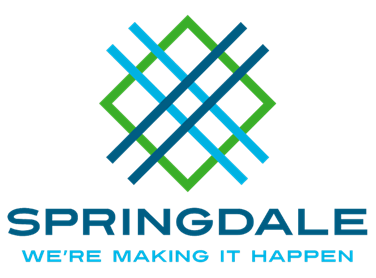 Streets and Public Facilities269 East Randall Wobbe LaneSpringdale, Arkansas 72764479.750.8135===================================================================Traffic Committee AgendaFebruary 6th , 2019 at 1:30 p.m.City Administration Building Multi-Purpose Room201 Spring StreetSpringdale, Arkansas 72764Review of the December Minutes.Bruce Bradshaw: Ziegler Ln. Semi trucks entering street. Bill Schoonover: Four Way intersection at Bella Toscana and LaScala.Councilman Fulfer- Request to move STOP sign at Windsor Ave and Valhalla St.Gary Goodman-Safety concerns on W. Miller Rd.